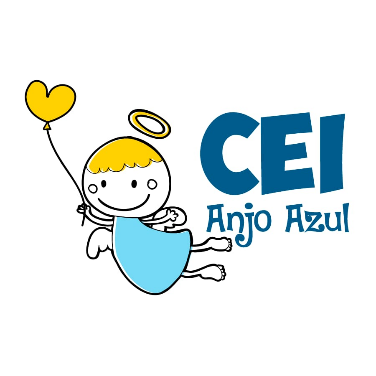 CENTRO DE EDUCAÇÃO INFANTIL ANJO AZULRua 31 de Março/nº 1508Lacerdópolis – SCCEP: 89660 000 Fone: (49) 3552 0279E-mail: ceianjoazullacerdopolis@gmail.comBlog: www.ceianjoazul.blogspot.comProfessora: Maiara Barbosa
Professora auxiliar: Letícia Viganó Resmini
Coordenadora: Marizane Dall’Orsoletta
Turma: PRÉ I
Semana: 14 à 18 de setembro de 2020.
Carga horária: 15 horas semanais (plataforma/grupo WhatsApp).SUGESTÕES DE EXPERIÊNCIAS DE APRENDIZAGEMBeijinhos e abraços virtuais!Estamos com muita saudades!Observação: Os pais que quiserem, podem postar em suas redes sociais as crianças realizando as atividades/experiências. São experiências de aprendizagens que poderão ser repetidas durante o período. Aproveite cada momento com seus filhos. “Família e escola: uma parceria de sucesso!”Assistir a história: Clact Clact Clact... 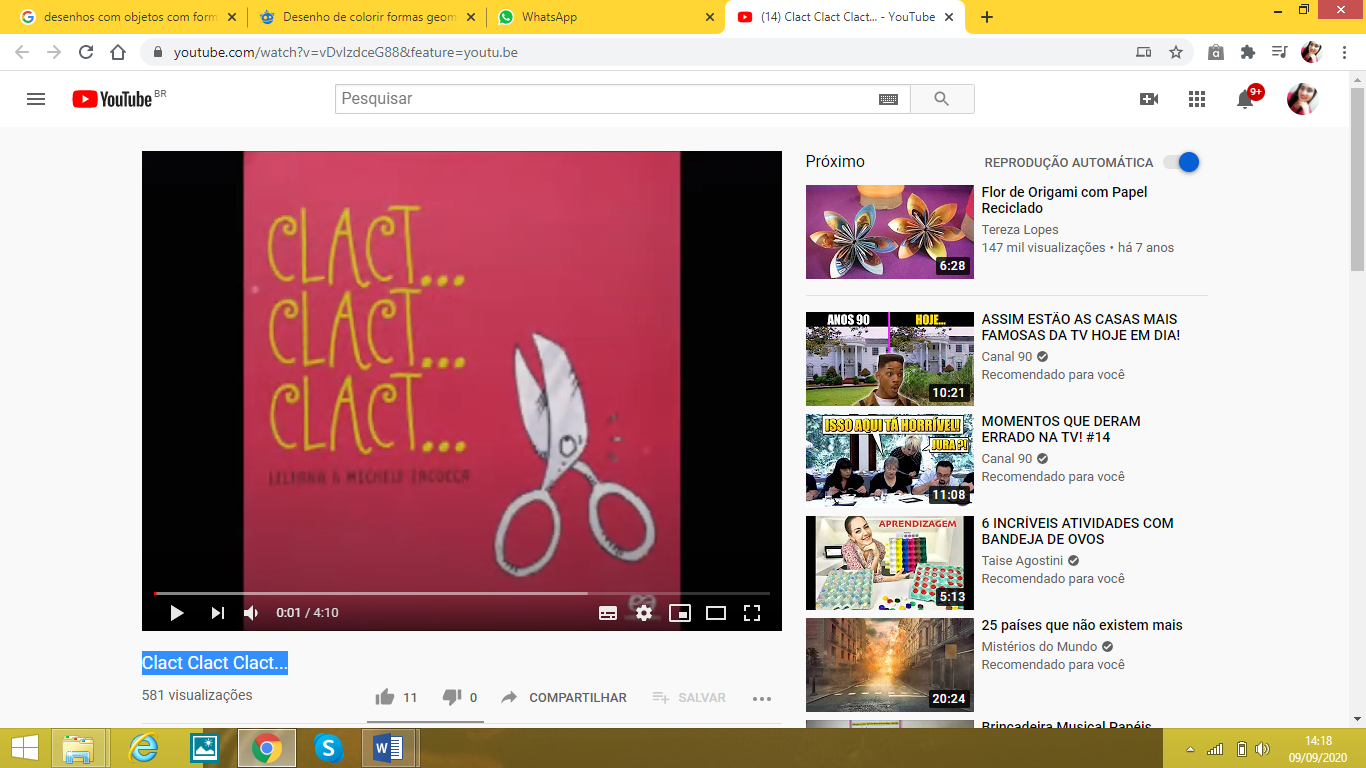 Disponível em: https://www.youtube.com/watch?v=vDvIzdceG88&feature=youtu.beApós assistir a história, converse com seu filho sobre:Quais formas geométricas aparecem na história?Quais cores aparecem? Qual sua cor preferida?Você gostou da história?Para esta experiência você vai precisar de: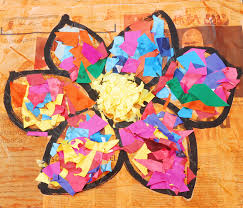 Papéis coloridos; Tesoura;Cola;Você deverá montar um desenho utilizando de recorte e colagem. Use sua criatividade!Brincadeira: Seu mestre mandouDisponível em:https://www.youtube.com/watch?v=zgmdSlb1KHgCom auxílio de um adulto, procure em sua casa, elementos que sejam: 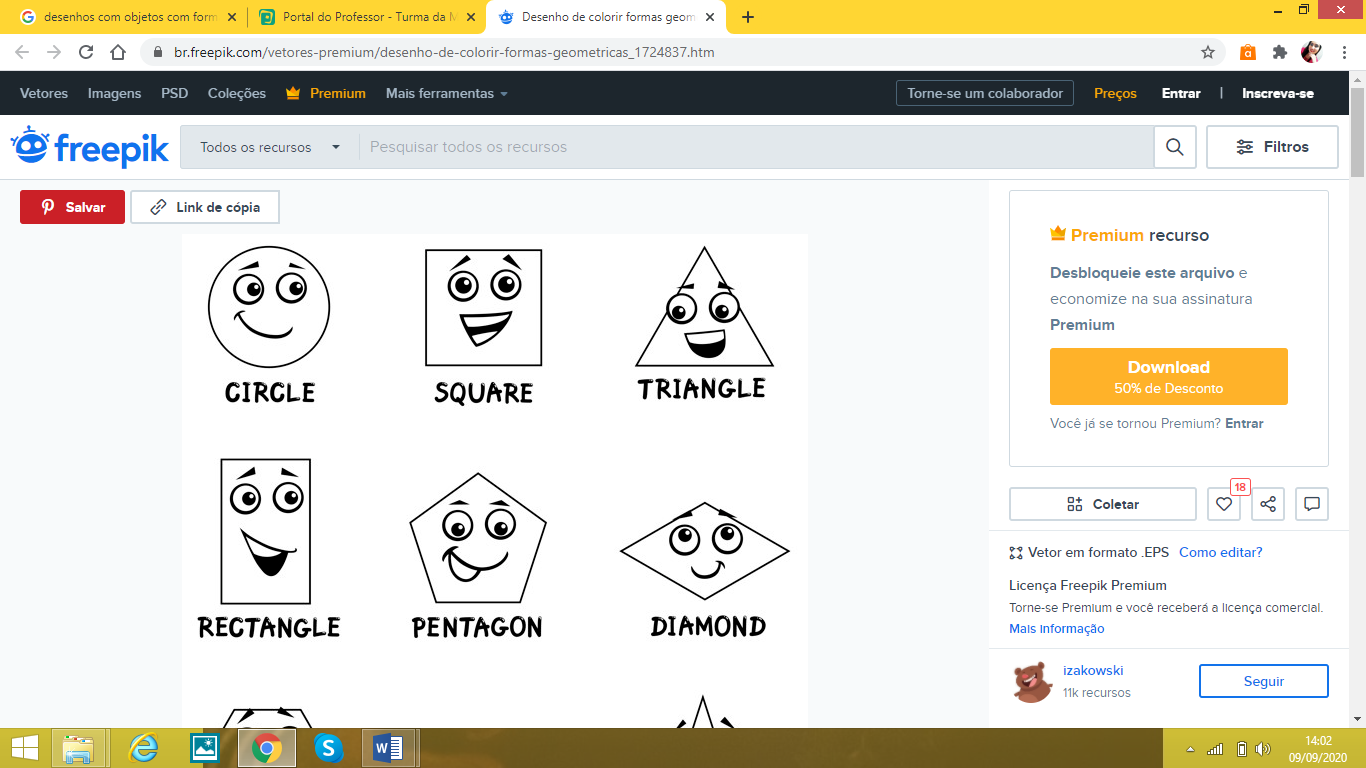 Da cor amarela e do formato de um círculo.Da cor azul e do formato de um quadrado.Da cor vermelha e do formato de um triângulo.Com os objetos coletados em sua casa, realize a montagem de um desenho.Observe atentamente as formas geométricas nomeando-as e as cores que elas possuem.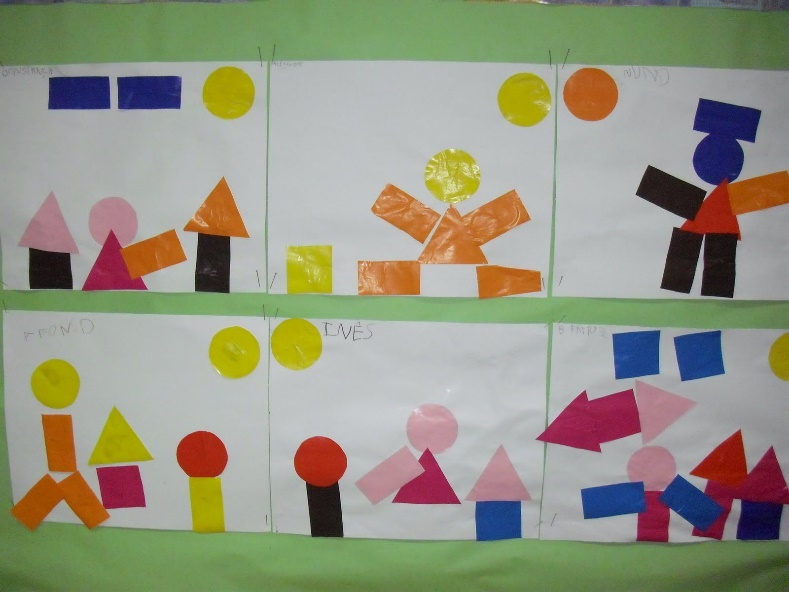 